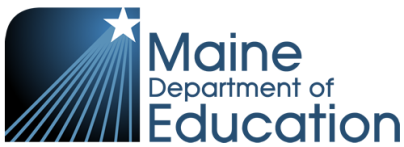 ITEMDATE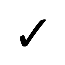 Letter of Notification and InstructionSent by July 15, 2019Policies and Procedures:Accuracy DocumentIEP Fund Authorization LettersDue by October 31, 2019Forms:1 Speech/Language Eligibility Forms w/ WNs3 Learning Disability Evaluation Forms w/WNs3 Adverse Effect Forms w/WNs1 Letter of Assurance (Summary of Performance)Due by October 31, 2019Child Find (B11):10 Initial Referrals including: Parental Consent to Evaluate, WN or AWN documenting Procedural Safeguards, 1st page of each completed evaluation, 18-97 & 19-20 school calendarsDue by October 31, 2019Transition Plans (B13): 2 screener submissions (AWN, WN, and IEP)Due by October 31, 2019Final Transition Plans (B13):# based on Child Count (AWN, WN, and IEP)Due dates will be unique to each SAU based on results of screenerSelf-Assessment:Completed EMT-Excel with # based on Child Count of identified studentsDue by October 31, 2019Pre-Findings (if any):Non-systemic compliance findingsDue by 30 days from On-Site VisitSummary of Performance:Summary of all % of compliance for desk audit and on-site visitSent upon completion of Desk Audit, Pre-Findings (if any), and Final B-13 submissionsCorrective Action PlanSent by 21 days from Summary of FindingsCorrective Action PlanDue one year from Summary of Findings